Załącznik nr 1c do SIWZ Opis przedmiotu zamówienia do zadania częściowego nr 2w postepowaniu nr …/BL/MEBLE DO FILTRA II/PN/15 
 Dostawa mebli wykonanych na wymiar wraz z ich montażem w budynku Filtra Epidemiologicznego.Wymagania do przedmiotu zamówienia:Dostarczone meble muszą być fabrycznie nowe, nie noszące śladów uszkodzeń i użytkowania,Meble muszą spełniać wymagania, wynikające z obowiązujących przepisów i norm, dotyczących tego rodzaju wyrobów,Ze względu na konieczność dostosowania kolorystyki zamawianych artykułów do wyposażenia znajdującego się w obiektach Zamawiającego, ostateczne kolory artykułów będą ustalone z Zamawiającym na etapie realizacji umowy jednak nie później niż w terminie 7 dni od dnia podpisania umowy. Meble oraz materiały użyte do produkcji mebli stanowiących przedmiot zamówienia muszą posiadać wszelkie wymagane prawem atesty ( m. in. atest klasyfikacji ogniowej w zakresie niepalności  oraz atest higieniczny wydany przez Państwowy Zakład Higieny), które dopuszczają ich stosowanie. W dniu realizacji dostawy WYKONAWCA dostarczy dokumenty potwierdzające powyższe wymagania nie później niż w dniu odbioru ilościowego i jakościowego przedmiotu zamówienia. Wszystkie podane w projekcie wymiary muszą być zweryfikowane przez Wykonawcę. Obowiązkiem Wykonawcy jest wykonanie obmiaru z natury przed rozpoczęciem produkcji i prac.Wykonawca zobowiązany jest do wykonania rysunków wykonawczych na podstawie załączonego projektu (zał. nr 1d do SIWZ) i przedłoży ją do akceptacji projektantowi. Po uzyskaniu pisemnej zgody Wykonawca może przystąpić do produkcji.Wszystkie płyty i materiały stolarskie z których zostaną wykonane przedmiotowe zabudowy powinny posiadać certyfikat  trudnopalności. Osprzęt meblowy, tj. prowadnice, zawiasy, kosze wysuwane, mocowania do półek, uchwyty itp. powinny być wykonane z metalu, i zapewniać długotrwałą eksploatację przy dużym natężeniu użytkowania.Urządzenia AGD i witryny chłodnicze na leki do wyposażenia zabudów kuchennych zostaną dostarczone przez Zamawiającego. Montaż dostarczonego sprzętu do zabudów leży w zakresie zadania Wykonawcy. Wykaz wyposażenia sprzętu stanowi załącznik nr 4 do projektu umowy.Oświetlenie wymienione w specyfikacji technicznej dostarcza i montuje Wykonawca. Wykonanie elementów takich jak informacje graficzne, piktogramy informacyjne klejone na drzwiach wycinane w foli samoprzylepnej lub plexi nie leżą w zakresie obowiązków Wykonawcy.W każdym przypadku opisania przedmiotu zamówienia za pomocą norm, aprobat, specyfikacji technicznych i systemów odniesienia Zamawiający dopuszcza rozwiązania równoważne opisywanym. Wykonawca, który powołuje się na rozwiązania równoważne rozwiązaniom opisywanym przez Zamawiającego, jest obowiązany wykazać, że oferowane przez niego dostawy spełniają wymagania określone przez Zamawiającego.       Jeżeli w opisie przedmiotu zamówienia podano nazwy materiałów, produktów, producentów lub konkretne rozwiązania techniczne to 
       należy taktować to jedynie jako określenie pożądanego standardu i jakości. We wszystkich takich sytuacjach wykonawca może 
       zaoferować materiały, produkty lub urządzenia równoważne pod względem parametrów technicznych, jakościowych, funkcjonalnych 
       oraz użytkowych.L.P.NAZWA PRODUKTUOZNACZENIE LOKALIZACJI PRODUKTU W PROJEKCIE ZABUDÓW STOLARSKICH OPIS PRODUKTU( szczegółowy  opis przedmiotu zamówienia stanowią rysunki techniczne zawarte w projekcie zabudów stolarskich stanowiącym załącznik nr 1d do SIWZ     wraz z poniższym opisem)WIZUALIZACJA PRODUKTUILOŚĆ1.LADA RECEPCYJNA + ZABUDOWA I SZAFKI WISZĄCE W POMIESZCZENIU RECEPCJI ZABUDOWA RECEPCJII, OZNACZENIE ZABUDOWY W PROJEKCIE RYSUNEK NR 07.1 i NR 08.1; NR 1.0, 1.5;ZABUDOWA RECEPCJI „ZAPLECZE” OZNACZENIE ZABUDOWY W PROJEKCIE RYSUNEK NR  07.1, NR 08.1 i  NR 09.1 nr: 1.1, 1.2, 1.3, 1.4Zabudowę należy wykonać zgodnie ze szczegółami przedstawionymi na rysunkach technicznych, z uwzględnieniem następujących parametrów uzupełniających:blenda MDF nad drzwiami przesuwnymi, lakier mat, kolor RAL 9010; szafki podwieszane, fronty i widoczne boki wykonane z płyty MDF lakier mat, kolor RAL 9010, zakluczone, wewnętrzne półki kolor biały 3 sztuki; blenda na ścianie – płyta laminowana: dąb bielony (symetrycznie po obu stronach drzwi przesuwnych); szuflady archiwizacyjne na dokumenty  format A5; 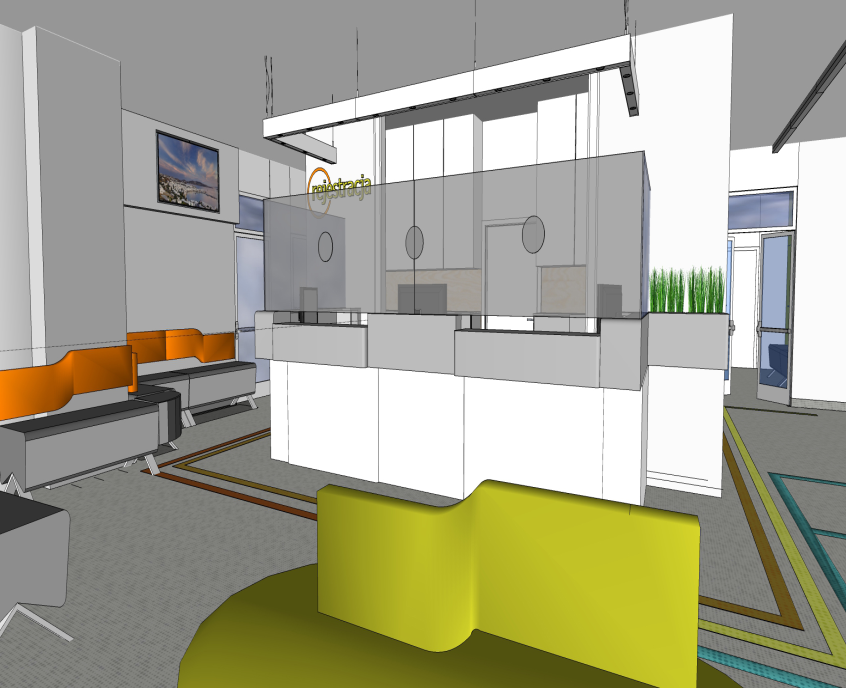 szafka stojąca, wysoka, front i widoczne boki wykonane z płyty MDF lakier mat, kolor Ral 9010, zakluczona. wszystkie szuflady wysuwane na prowadnicach metalowych, z systemem samodomykającym. wewnętrzne półki, kolor biały, 4 sztuki; szyba bezpieczna na ladzie recepcyjnej, łączona bezprofilowo z 3 otworami komunikacyjnymi, zabudowa lady recepcyjnej z płyty HPL kolor RAL 7047 + dekor dąb bielony, oświetlenie liniowe źródło zasilania LED22.ZABUDOWA KUCHENNA W POMIESZCZENIU nr 12 OZNACZENIE ZABUDOWY W PROJEKCIE RYSUNEK NR 10.1 ( KUCHNIA) NR 1.8 ( POM.12)  Zabudowę wykonać zgodnie ze szczegółami przedstawionymi na rysunkach technicznych  z uwzględnieniem następujących parametrów uzupełniających:SZAFKA POD ZLEWOZMYWAK + SZAFKA KUCHENNA Z PODZIAŁEM NA SZUFLADY + SZAFKA KUCHENNA WISZĄCA Z FRONTAMI UCHYLNYMI I OŚWIETLENIEM PODSZAFKOWYM + ZABUDOWA ZMYWARKI I LODÓWKIdodatkowe informacje techniczne:fronty: płyta MDF, lakier: mat, kolor: biały RAL 9010 korpusy: płyta wiórowa laminowana kolor: biały RAL 9010 blat: konglomerat grubość.2cm, kolor: jasny szary, osłona ściany nad blatem roboczym: szyba malowana, RAL 6018cokół: płyta laminowana, kolor: stal szczotkowana uchwyty: liniowe, ze stali nierdzewnejdługość: 295mm, szerokość. 10mm, głębokość. 36mm, wyposażenie systemowe: – szuflady z samodomykaczem, prowadnice,kosz na śmieci wysuwany.  -13.ZABUDOWA KUCHENNA W POMIESZCZENIU nr 60 ZABUDOWA 1.9 POMIESZCZENIE NR 60  KUCHNIA rys.10.1Zabudowę wykonać zgodnie ze szczegółami przedstawionymi na rysunkach technicznych  z uwzględnieniem następujących parametrów uzupełniających:zestaw, w skład którego wchodzą - SZAFKA POD ZLEWOZMYWAK + SZAFKA KUCHENNA Z PODZIAŁEM NA SZUFLADY + SZAFKA KUCHENNA WISZĄCA Z FRONTAMI UCHYLNYMI I OŚWIETLENIEM PODSZAFKOWYM  + ZABUDOWA ZMYWARKI I LODÓWKI dodatkowe informacje techniczne: fronty: płyta MDF, grubość 2 cm, lakier: mat, kolor: biały,korpusy: płyta wiórowa laminowana, grubość: 2 cm, kolor: biały, blat: konglomerat grubość 2 cm, kolor: jasny szary,osłona ściany nad blatem roboczym: szyba malowana, kolor do uzgodnienia,cokół: płyta laminowana grubość 2cm, kolor:  stal szczotkowana uchwyty: liniowe, długość 295mm, szerokość, 10mm, głębokość 36mm, stal nierdzewnawyposażenie systemowe: szuflady, prowadnice, kosz na śmieci wysuwany. wymiary zgodnie z rysunkiem technicznym zabudowy-14.ZABUDOWA KUCHENNA W POMIESZCZENIU NR 36ZABUDOWA NR 1.7 W POMIESZCZENIU NR 36 (KUCHNIA), OZNACZENIE W PROJEKCIE RYS. 10.1Zabudowę  wykonać zgodnie ze szczegółami przedstawionymi na rysunkach technicznych, z uwzględnieniem następujących parametrów uzupełniających:zestaw w którego skład wchodzą: SZAFKA POD ZLEWOZMYWAK + SZAFKA KUCHENNA Z PODZIAŁEM NA SZUFLADY + SZAFKA KUCHENNA WISZĄCA Z FRONTAMI UCHYLNYMI I OŚWIETLENIEM PODSZAFKOWYM + ZABUDOWA ZMYWARKI I LODÓWKI;dodatkowe informacje techniczne:     korpusy: płyta wiórowa laminowana,             grubość 2cm, kolor biały,kolor biały,fronty: płyta MDF, grubość 2cm, lakier: mat, kolor: biały blat: konglomerat grubość 2cm, kolor jasny szary, osłona ściany nad blatem roboczym: szyba malowana z jednej strony, kolor do uzgodnienia cokół: płyta laminowana, kolor: stal szczotkowana uchwyty: liniowe, wykonane ze stali nierdzewnej, długość:. 295 mm, szerokość. 10mm, głębokość. 36mm, wyposażenie systemowe:  szuflad, prowadnice samodomykające, kosz na śmieci wysuwany. wymiary zgodnie z rysunkiem technicznym zabudowy-15.ZABUDOWA STOLARSKA w pomieszczeniu nr  13ZABUDOWA 06 OZNACZENIE W PROJEKCIE rys. NR 17, 18, 19, 20   Zabudowę wykonać zgodnie ze szczegółami przedstawionymi na rysunkach technicznych, z uwzględnieniem następujących parametrów uzupełniających:zabudowa wykonana z płyty HPLwszystkie piony i półki: płyta o grubości 1cm,osłona grzejnika: płyta HPL o grubość 2cm, blat: płyta HPL o grubości 3cm, kolor: paleta RAL + imitacja drewna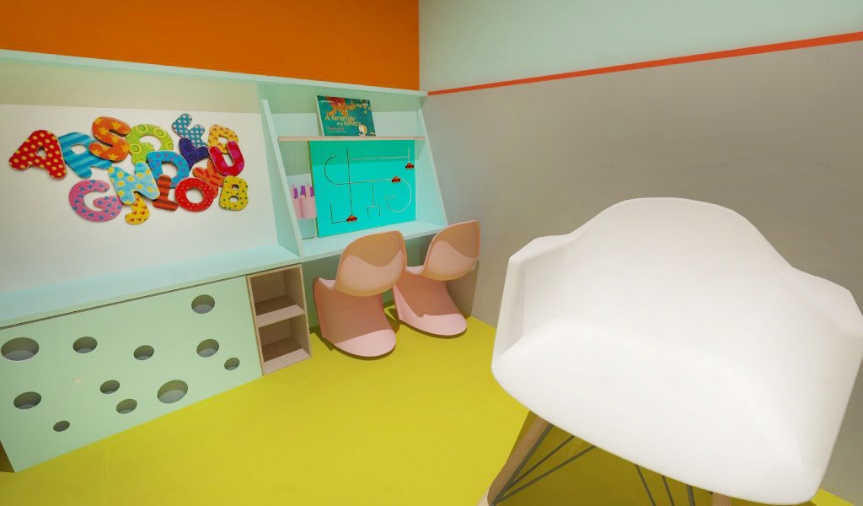 16.ZABUDOWA STOLARSKA w pomieszczeniu nr  13ZABUDOWA 07 OZNACZENIE W PROJEKCIE rys. NR 17, 18,1 9, 20 Zabudowę wykonać zgodnie ze szczegółami przedstawionymi na rysunkach technicznych, z uwzględnieniem następujących parametrów uzupełniających:wykonana z płyty HPL  wszystkie piony i półki: płyta o grubości 1cm , fronty: płyta HPL grubości 2cm, blat: płyta HPL,(wodoodporna) o grubości 3cm  kolor: paleta RAL+ imitacja drewna szkło bezpieczne, grubość 8-10mm, malowane na kolor z palety RAL 17. SZAFKI NA ZABAWKI w pomieszczeniu nr 14SZZAFKI NA ZABAWKI OZNACZENIE W PROJEKCIE rys. NR 17, 18, 19, 20Elementy wykonać zgodnie ze szczegółami przedstawionymi na rysunkach technicznych, z uwzględnieniem następujących parametrów uzupełniających:szafki w kształcie "domków", wiszące na ścianie, bez frontów, materiał płyta HPL,. wymiary modułu: wysokość: 350mm, szerokość: 450mm, głębokość: 250mm.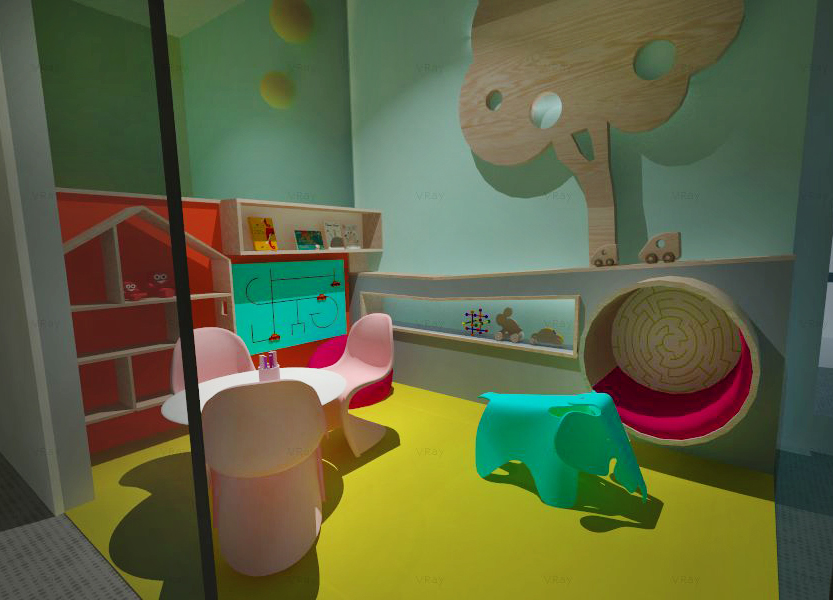 88.ZABUDOWA STOLARSKA 01 w pomieszczeniu nr 14ZABUDOWA 01 OZNACZENIE W PROJEKCIE rys. NR 17,18,19,20Zabudowę  wykonać zgodnie ze szczegółami przedstawionymi na rysunkach technicznych, z uwzględnieniem następujących parametrów uzupełniających:zabudowa wykonana z płyty HPL  plecy: grubość 1cm wszystkie piony i półki: płyta o grubości 1cm, 2 kolory: paleta RAL + imitacja drewna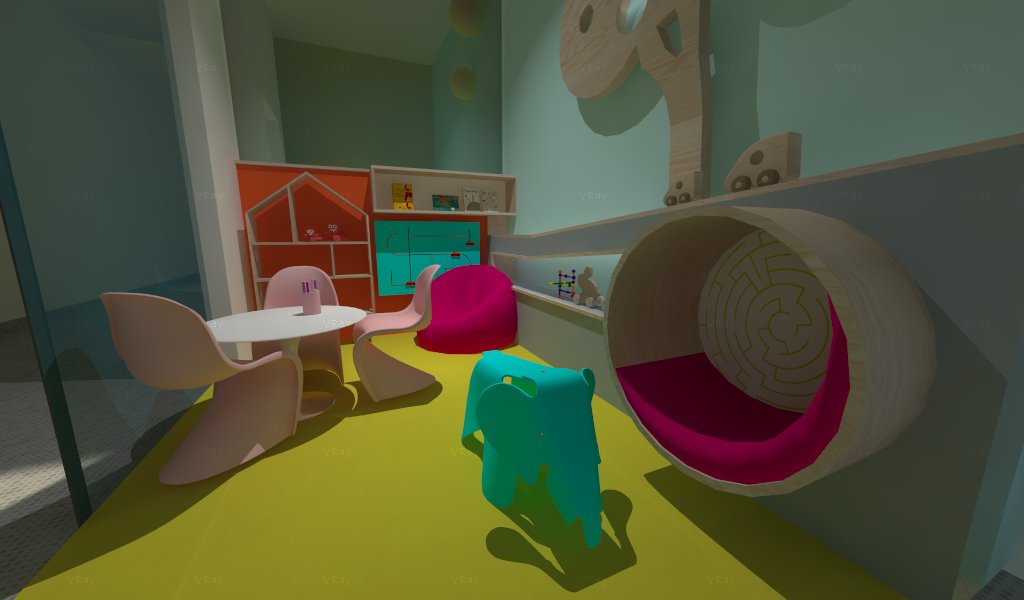 19.ZABUDOWA STOLARSKA 02 w pomieszczeniu nr 14ZABUDOWA 02 OZNACZENIE W PROJEKCIE rys. NR 17, 18, 19, 20Zabudowę  wykonać zgodnie ze szczegółami przedstawionymi na rysunkach technicznych, z uwzględnieniem następujących parametrów uzupełniających:zabudowa wykonana z płyty HPL plecy: grubość: 1 cm wszystkie piony i poziomy: płyta o grubości 2cm wszystkie piony i poziomy łączone na 45 stopni kolor: paleta RAL + imitacja drewna110.ZABUDOWA STOLARSKA 03 w pomieszczeniu nr 14ZABUDOWA 03 OZNACZENIE W PROJEKCIE rys. NR 17, 18, 19, 20Zabudowę  wykonać zgodnie ze szczegółami przedstawionymi na rysunkach technicznych, z uwzględnieniem następujących parametrów uzupełniających:zabudowa wykonana z płyty HPL 1cm kolor: z palety RAL,  pogrubiona bokami do maksymalnie 5 cm, ścieżki  o grubości maksymalnie 5 mm, do ruchu przesuwnego, cięte precyzyjnie np. na maszynie CNC, krawędzie przeszlifowane, element ruchomy: kulka na trzpieniu kolor: paleta RAL + imitacja drewna111.ZABUDOWA STOLARSKA 04 w pomieszczeniu nr 14ZABUDOWA 04 OZNACZENIE W PROJEKCIE rys. NR 17, 18, 19, 20Zabudowę  wykonać zgodnie ze szczegółami przedstawionymi na rysunkach technicznych, z uwzględnieniem następujących parametrów uzupełniających:zabudowa wykonana z płyty HPL, płaszczyzny pionowe grubość 1cm kolor RAL, w strefie grzejnika płaszczyzna pionowa otworowana, cięcia  precyzyjne np. na maszynie CNC, krawędzie przeszlifowane, płaszczyzny poziome o grubości 2cm, kolor RAL/imitacja drewna dolna płaszczyzna półki nad grzejnikiem we wnęce, z profilem stalowym wentylowanym półka we wnęce podświetlona w górnej płaszczyźnie listwą LED w profilu osłaniającym; kolor: paleta RAL + imitacja drewna112.ZABUDOWA STOLARSKA 05 w pomieszczeniu nr 14ZABUDOWA 05 OZNACZENIE W PROJEKCIE rys. NR 17, 18, 19, 20Zabudowę  wykonać zgodnie ze szczegółami przedstawionymi na rysunkach technicznych, z uwzględnieniem następujących parametrów uzupełniających:zabudowa wykonana z płyty HPL o grubości 2cm  płaszczyzna drzewa wycięta, brzeg szlifowany, nieregularne otwory w płaszczyźnie; montaż w dystansie od ściany zgodnie z rysunkiem całość podświetlona LED 10 cm od linii zewnętrznej krawędzi po całym obrysie w płaszczyźnie korony drzewa zlicowany ekran TV 113.ZABUDOWA DO POMIESZCZENIA ZABIEGOWEGO PIELĘGNIARKI NR 18 I 25ZABUDOWA 1.10 i 1.11, OZNACZENIE W PROJEKCIE rys. NR 10.2Zabudowę  wykonać zgodnie ze szczegółami przedstawionymi na rysunkach technicznych, 
z uwzględnieniem następujących parametrów uzupełniających:zabudowa dolna – biurko, zabudowa zlewów oraz szafki górne wiszące. grubość płyty 2cm, szuflady na prowadnicach metalowych, 
z systemem samodomykającymWYKONAĆ ZGODNIE Z RYSUNKIEM 10.2214.SZAFKI WISZĄCE PRZECHOWYWANIE DEKORACJASZAFKI WISZĄCE W GABINETACH LEKARSKICH OZNACZENIE W PROJEKCIE NR 17, 19, 24, 26, rys. nr. 10.2Mebel wykonać zgodnie ze szczegółami przedstawionymi na rysunkach technicznych, z uwzględnieniem następujących parametrów uzupełniającychFronty i wszystkie widoczne boki zabudowy płyta MDF lakierowana, kolor z palety RAL1. szafka z frontem zamykanym  2 szt. o wymiarach.:       wysokość:650mm, szerokość: 600mm, głębokość 270 mm,        półka  wewnętrzna, zgodnie z rysunkiem.        2. półka otwarta 1 szt.:  boki, półka i plecy płyta mdf lakierowana  gr.1cm.   (zbieg mebla w  narożniku zamaskowany blendą górną i dolną w kolorze szafek z frontem)315.SZAFKI WISZĄCE ZABUDOWA W POMIESZCZENIU NR 36ZABUDOWA 1.7 OZNACZENIE W PROJEKCIE rys. NR 10.1Mebel wykonać zgodnie ze szczegółami przedstawionymi na rysunkach technicznych, z uwzględnieniem następujących parametrów uzupełniającychszafki nadblatowe wieszane, jednodrzwiowe z frontem pełnym, wewnątrz półka, wymiary: szer. 600mm, wys.800mm, głębokość 300mm, kolor biały-3